КОНТРОЛНА  ВЕЖБА                              ИМЕ И ПРЕЗИМЕ _________________________________                                                                           2. 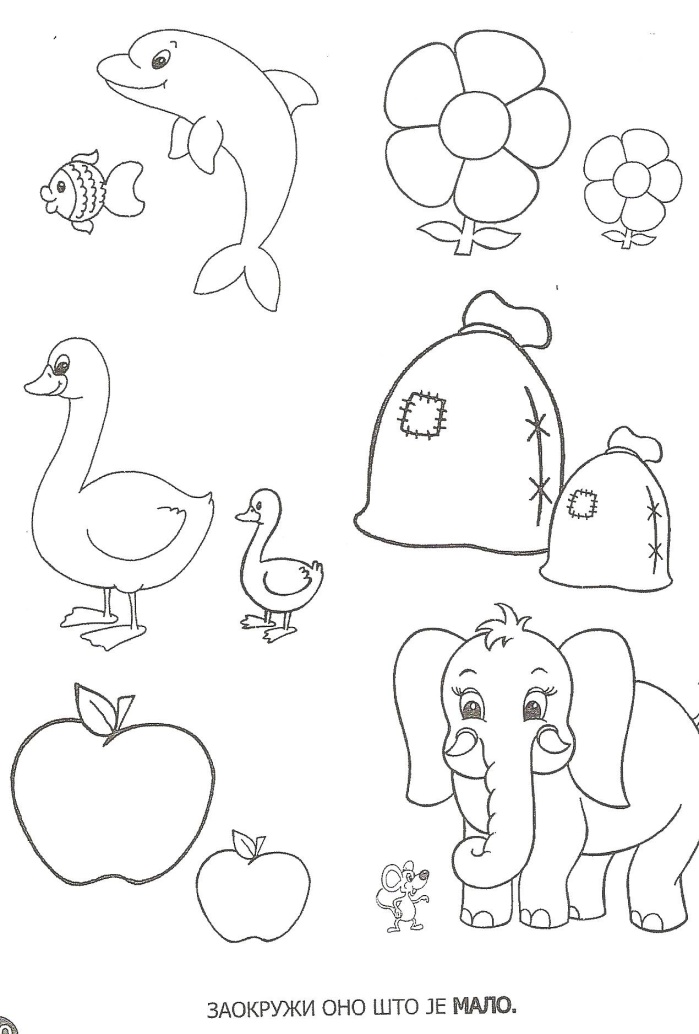 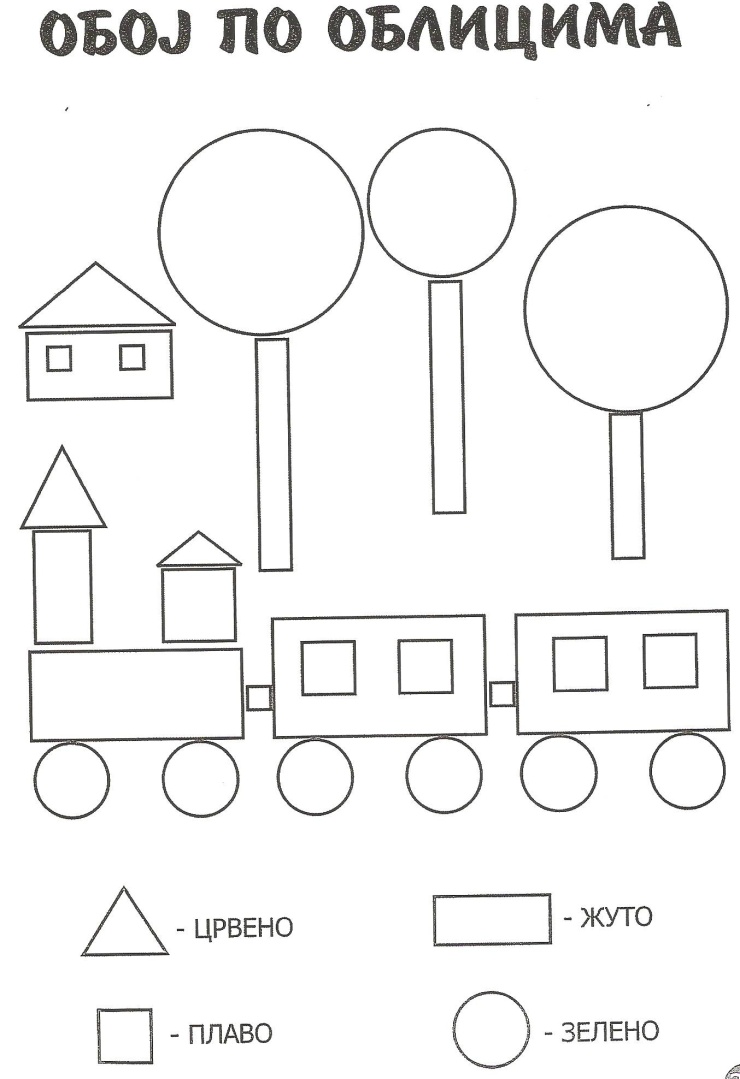 3.                                                                                      4.           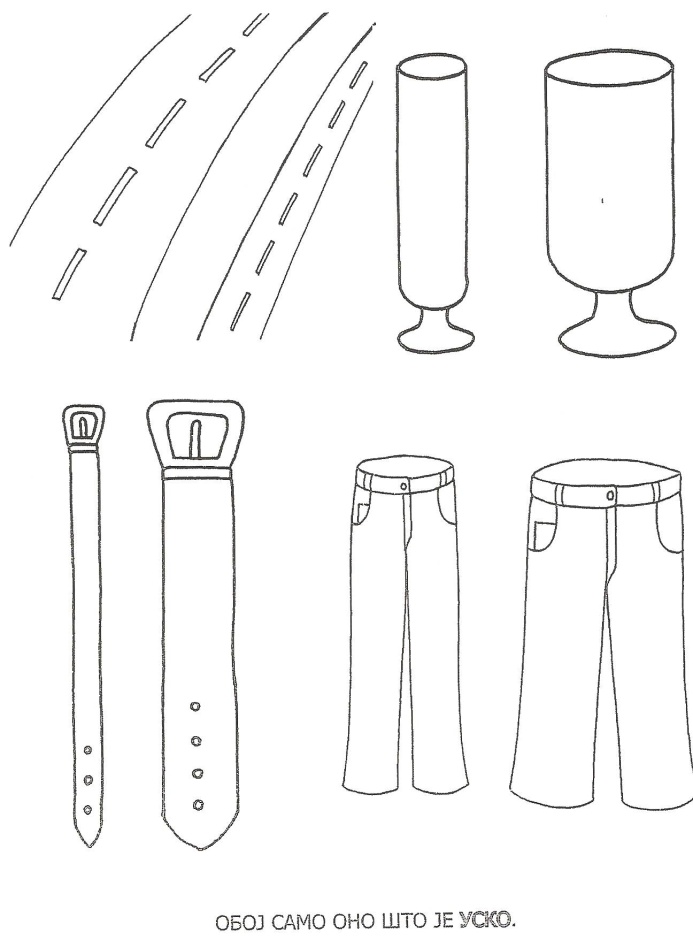 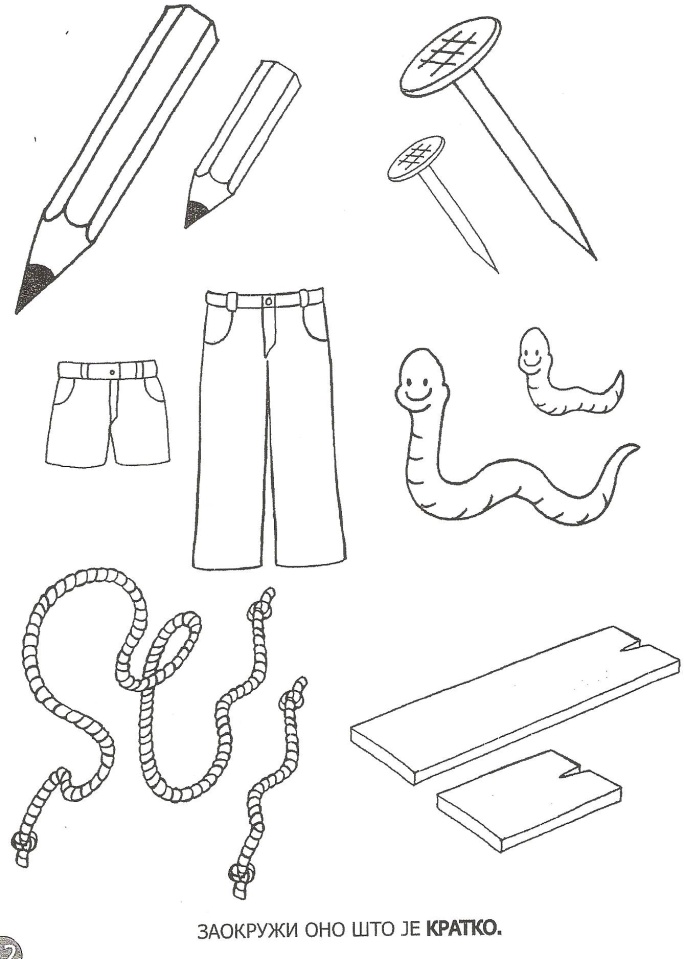 5.  ВИШИ ОРМАР ОБОЈ  ЦРВЕНОМ  ,  А  НИЖИ  ЖУТОМ  БОЈОМ .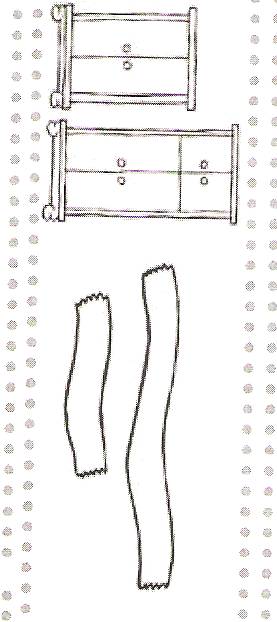      ДУЖУ  ТРАКУ ОБОЈ  ЗЕЛЕНОМ ,  А КРАЋУ  ПЛАВОМ  БОЈОМ.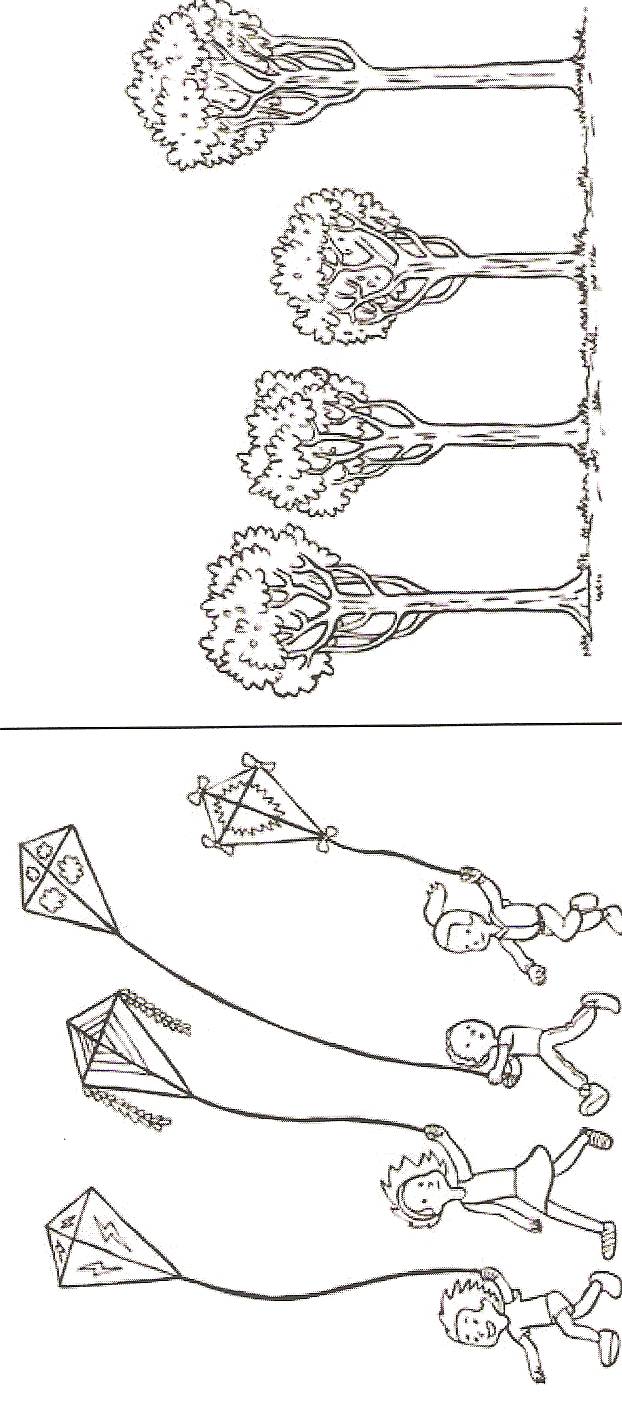 6.  ОБОЈ  ЗМАЈА ЧИЈИ  ЈЕ КАНАП  НАЈДУЖИ.                       7. ОБОЈ  НАЈНИЖЕ  ДРВО.Шта смо проверавалиКоментари учитеља/учитељицеУченик/ ученица уме да: разликује геометријске фигуреразликује ( веће – мање )разликује( дуже – краће )разликује ( шире – уже ) разликује ( више – ниже,  дуже – краће )разликује ( најдуже – најкраће)разликује ( највише – најниже )Датум израде контролне вежбе:Потпис учитеља/учитељице